                           Проєкт                                                           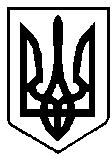                                Дмитра ЮЩУКА    ВАРАСЬКА МІСЬКА РАДАВИКОНАВЧИЙ КОМІТЕТВАРАСЬКОЇ МІСЬКОЇ РАДИР І Ш Е Н Н Я18 листопада 2022 року			      		        №425-ПРВ-22-4350Про виділення коштів з резервного фонду бюджету Вараської міської територіальної громади	Враховуючи Тимчасовий порядок виділення та використання коштів з резервного фонду бюджету в умовах воєнного стану, затверджений постановою Кабінету Міністрів України від 01 березня 2022 року №175, постанову Кабінету Міністрів України від 09 червня 2021 №590 «Про затвердження Порядку виконання повноважень Державною казначейською службою в особливому режимі в умовах воєнного стану»,  відповідно до пп. 2 п.2 розділу VI "Прикінцеві та перехідні положення" Бюджетного кодексу України, статті 24 Бюджетного кодексу України, керуючись статтями 40, 50 Закону України «Про місцеве самоврядування в Україні»,  виконавчий комітет Вараської міської радиВ И Р І Ш И В:1. Виділити кошти з резервного фонду бюджету Вараської міської  територіальної громади (КПКВК МБ 3718710 «Резервний фонд місцевого бюджету» КЕКВ 9000 «Нерозподілені видатки») на безповоротній основі в сумі 4 955 294,00 гривень за такими напрямками використання:капітальний ремонт частини приміщень адміністративної будівлі за адресою: майдан Незалежності, будинок 1, м.Вараш, Вараський район, Рівненська область  – 100 000,00 гривень  по КПКВК МБ 1218775 «Інші заходи за рахунок коштів резервного фонду місцевого бюджету» КЕКВ 3132 «Капітальний ремонт інших об’єктів»;реконструкція приймального відділення Комунального некомерційного підприємства Вараської міської ради «Вараська багатопрофільна лікарня» за адресою: вул.Енергетиків, 23, м.Вараш, Рівненської області – 1 540 000,00 гривень  по КПКВК МБ 1218775 «Інші заходи за рахунок коштів резервного фонду місцевого бюджету» КЕКВ 3132 «Капітальний ремонт інших об’єктів»;реконструкція громадського будинку Стоматологічна поліклініка під Вараський центр первинної медичної допомоги за адресою: мікрорайон Перемоги, будинок 23/1, місто Вараш, Вараського району, Рівненської області – 450 000,00 гривень  по КПКВК МБ 1218775 «Інші заходи за рахунок коштів резервного фонду місцевого бюджету» КЕКВ 3132 «Капітальний ремонт інших об’єктів»;поточний ремонт електромережі приміщень будинку для обслуговування жителів с. Заболоття за адресою: вулиця Соборна 10а, село Заболоття, Вараського району, Рівненської області  – 199 930,00 гривень  по КПКВК МБ 1218775 «Інші заходи за рахунок коштів резервного фонду місцевого бюджету» КЕКВ 2240 «Оплата послуг (крім комунальних)»;поточний ремонт (заміна дверних блоків) приміщень будинку для обслуговування жителів с. Заболоття за адресою: вулиця Соборна 10а, село Заболоття, Вараського району, Рівненської області  – 199 000,00 гривень  по КПКВК МБ 1218775 «Інші заходи за рахунок коштів резервного фонду місцевого бюджету» КЕКВ 2240 «Оплата послуг (крім комунальних)»;поточний ремонт фасаду будівлі котельні с. Собіщиці за адресою: вулиця Л.Коляди 1в, село Собіщиці, Вараського району, Рівненської області  – 164 490,00 гривень  по КПКВК МБ 1218775 «Інші заходи за рахунок коштів резервного фонду місцевого бюджету» КЕКВ 2240 «Оплата послуг (крім комунальних)»;поточний ремонт покриття (відмостки) інфекційного відділення Комунального некомерційного підприємства Вараської міської ради «Вараська багатопрофільна лікарня» за адресою: вул.Енергетиків, 23, м. Вараш, Вараський район, Рівненської області – 197 800,00 гривень  по КПКВК МБ 1218775 «Інші заходи за рахунок коштів резервного фонду місцевого бюджету» КЕКВ 2240 «Оплата послуг (крім комунальних)»;поточний ремонт мережі водовідведення інфекційного відділення Комунального некомерційного підприємства Вараської міської ради «Вараська багатопрофільна лікарня» за адресою: вул.Енергетиків, 23, м. Вараш, Вараський район, Рівненської області – 196 728,00 гривень  по КПКВК МБ 1218775 «Інші заходи за рахунок коштів резервного фонду місцевого бюджету» КЕКВ 2240 «Оплата послуг (крім комунальних)»;поточний ремонт частини підвального приміщення інфекційного відділення Комунального некомерційного підприємства Вараської міської ради «Вараська багатопрофільна лікарня» за адресою: вул.Енергетиків, 23, м. Вараш, Вараський район, Рівненської області – 199 750,00 гривень  по КПКВК МБ 1218775 «Інші заходи за рахунок коштів резервного фонду місцевого бюджету» КЕКВ 2240 «Оплата послуг (крім комунальних)»;проведення аварійних ремонтних робіт в багатоквартирних житлових будинках – 1 636 756,00 гривень  по КПКВК МБ 1218775 «Інші заходи за рахунок коштів резервного фонду місцевого бюджету» КЕКВ 3210 «Капітальні трансферти підприємствам (установам, організаціям)»;придбання ємкостей для води ПВХ в 1000 літрів в кількості 7 штук – 70 840,00 гривень  по КПКВК МБ 1218775 «Інші заходи за рахунок коштів резервного фонду місцевого бюджету» КЕКВ 2610 «Субсидії та поточні трансферти підприємства (установам, організаціям)».2. Визначити головним розпорядником коштів, в межах направлених призначень, департамент житлово-комунального господарства,  майна та будівництва виконавчого комітету Вараської міської ради, якому забезпечити цільове використання коштів резервного фонду на   суму   4 955 294,00 гривень. 	3. Відділу бухгалтерського обліку та звітності департаменту житлово-комунального господарства,  майна та будівництва виконавчого комітету Вараської міської ради підготувати необхідні документи та розрахунки для внесення   змін   до   кошторису   та  плану  асигнувань  на  2022  рік   на   суму   4 955 294,00гривень.	4. Фінансовому управлінню виконавчого комітету Вараської міської ради внести зміни до розпису бюджету Вараської міської територіальної громади на 2022 рік та врахувати зазначені зміни при проведенні фінансування департаменту житлово-комунального господарства,  майна та будівництва виконавчого комітету Вараської міської ради.	5. Контроль за виконанням рішення покласти на міського голову.Міський голова						                Олександр МЕНЗУЛ